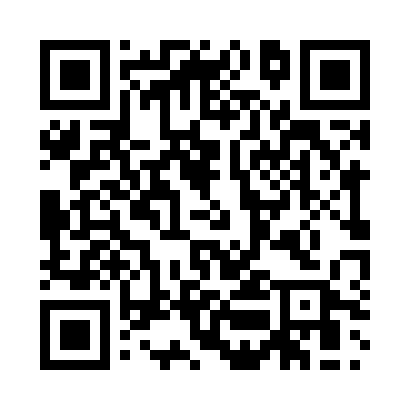 Prayer times for Trebendorf, GermanyWed 1 May 2024 - Fri 31 May 2024High Latitude Method: Angle Based RulePrayer Calculation Method: Muslim World LeagueAsar Calculation Method: ShafiPrayer times provided by https://www.salahtimes.comDateDayFajrSunriseDhuhrAsrMaghribIsha1Wed3:015:3212:595:028:2610:462Thu2:585:3112:595:038:2810:493Fri2:545:2912:595:038:3010:534Sat2:505:2712:595:048:3110:565Sun2:465:2512:595:058:3310:596Mon2:455:2312:585:058:3411:037Tue2:445:2212:585:068:3611:058Wed2:435:2012:585:078:3811:069Thu2:425:1812:585:078:3911:0610Fri2:425:1712:585:088:4111:0711Sat2:415:1512:585:098:4211:0812Sun2:405:1312:585:098:4411:0813Mon2:405:1212:585:108:4511:0914Tue2:395:1012:585:108:4711:1015Wed2:395:0912:585:118:4911:1016Thu2:385:0712:585:128:5011:1117Fri2:385:0612:585:128:5111:1218Sat2:375:0412:585:138:5311:1219Sun2:365:0312:585:138:5411:1320Mon2:365:0212:585:148:5611:1321Tue2:355:0012:595:148:5711:1422Wed2:354:5912:595:158:5911:1523Thu2:354:5812:595:159:0011:1524Fri2:344:5712:595:169:0111:1625Sat2:344:5612:595:179:0311:1726Sun2:334:5512:595:179:0411:1727Mon2:334:5412:595:189:0511:1828Tue2:334:5312:595:189:0611:1829Wed2:324:5212:595:199:0811:1930Thu2:324:5112:595:199:0911:2031Fri2:324:501:005:209:1011:20